Emmanuel Church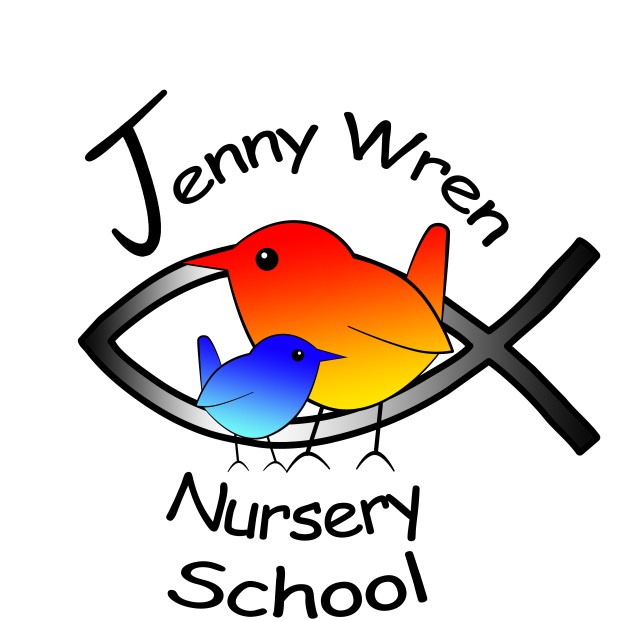 Greenfield RoadEastbourneBN21 1JJTelephone: Jim Stirmey 01323 731891Nursery Mobile (nursery hours only) 07732909774Or 01323 730118Email: jennywrennursery@yahoo.com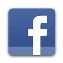 			                             Jenny Wren Nursery School April 2019															                                                                                                                      Dear parents and carers,We hope you all had a happy holiday and enjoyable Easter break.We welcome three new children who are starting with us this term, Nyla (Mary’s granddaughter), Freddie Taylor and Moamen. We hope you all settle into our nursery family and enjoy your time with us at Jenny Wren.This term we are continuing planning relevant activities for the children’s needs, concentrating on school readiness for the older children and settling in our new younger children.The Eastbourne Borough Council Elections are on Thursday 2nd May and as the Church is a busy polling station the nursery will not be able to open that day. We have decided, therefore, to have our annual trip on this day to the Eastbourne Miniature Railway (Please see attached letter). All are welcome to attend even if your child does not normally come to nursery that day.Lastly, we would like to ask if you, or someone you know, can spare a few hours each week/ month to volunteer at the nursery during the morning, or lunch time. If you do please speak with a member of staff. Mostly our volunteer rota is covered but there are a few gaps that we would like to see filled this term. Best wishes from all of us, Jim, Clare, Dawn, Mary and Jo        Dates to NoteThursday 2nd May ______ Trip to Eastbourne Miniature RailwayMonday 6th May ————Bank Holiday (Nursery Closed)Friday 22nd May ———     End of Term 5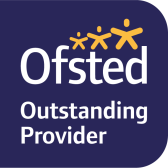 